ÓRAVÁZLATLackfi János: Csináljuk a cirkuszt Vizuális kultúra1. osztály2019. december 13.1.lépés: Történet felolvasása2.lépés: munkadarab bemutatása lépésről-lépésre3.lépés: a munkadarab elkészítése Eszközök: rajztábla, kiválasztott sablonok, olló, ragasztó, színes ceruza, filc, fonal, hurkapálcaFeladat:  Válassz egy balerina sablont és egy állatfejet! Színezd ki, nyírd körbe! A balerina fejére ragaszd rá papírragasztóval az állatfejet! Utána a fonallal kösd meg az „állatfejű artista” lábát és a fonal másik végét kösd rá a hurkapálcikára .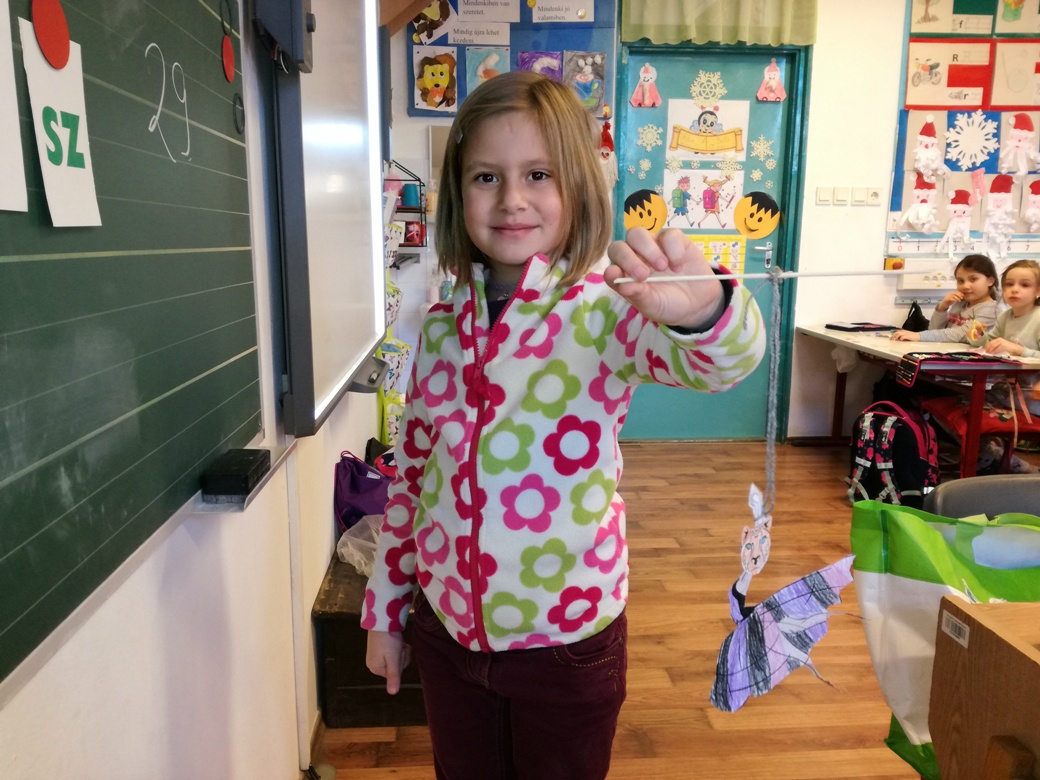 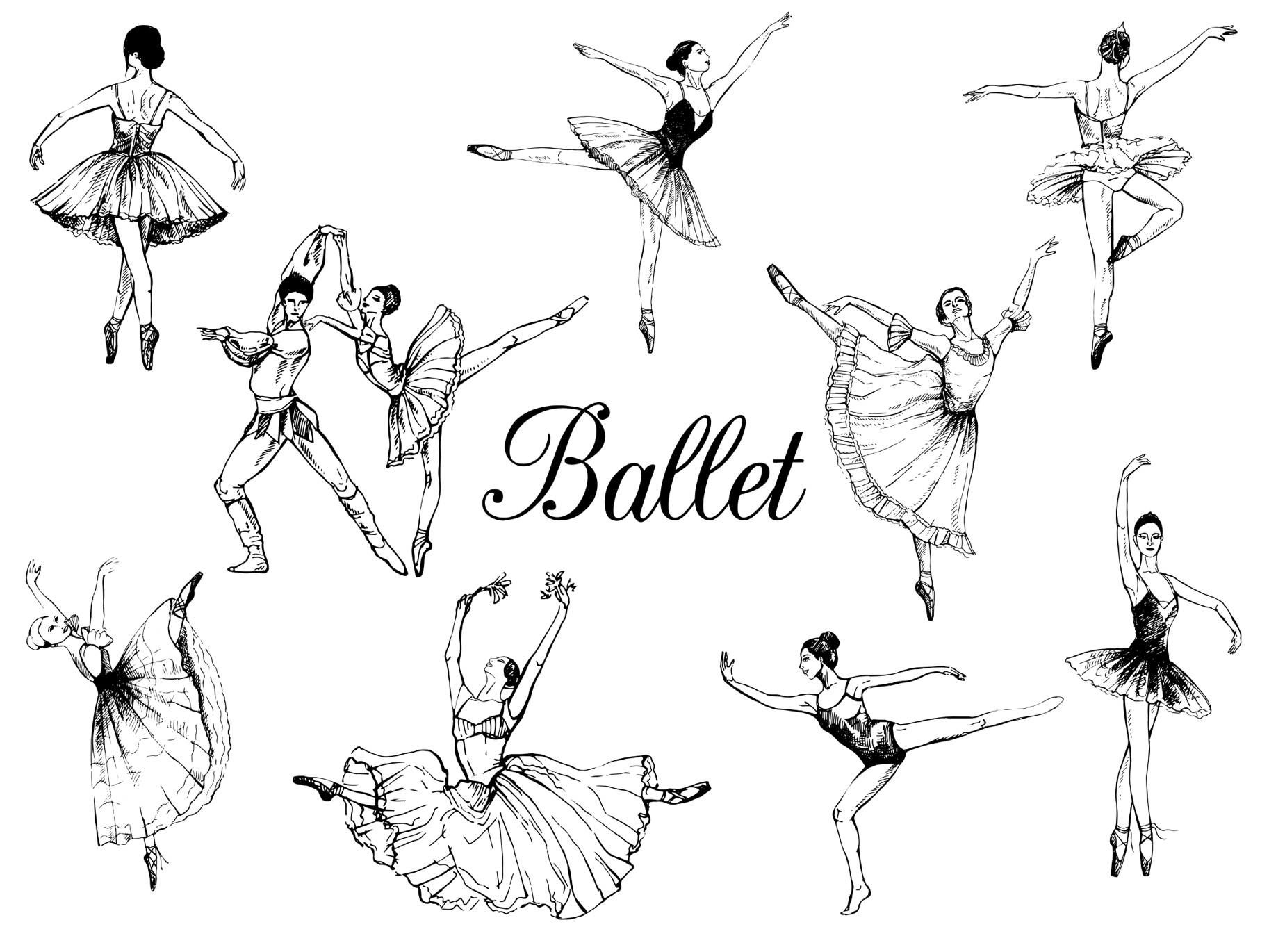 